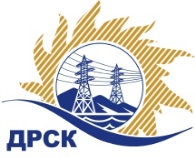 Акционерное Общество«Дальневосточная распределительная сетевая  компания»ПРОТОКОЛ № 204/УКС-Рзаседания Закупочной комиссии по рассмотрению заявок по открытому запросу предложений на право заключения договора на выполнение работ  «Мероприятия по строительству и реконструкции для технологического присоединения потребителей (в том числе ПИР) для нужд филиала "ХЭС"Способ и предмет закупки: открытый запрос предложений  на право заключения Договора на выполнение работ «Мероприятия по строительству и реконструкции для технологического присоединения потребителей (в том числе ПИР) для нужд филиала "ХЭС", закупка 218 р. 2.1.1  ГКПЗ 2017.ПРИСУТСТВОВАЛИ:  члены постоянно действующей Закупочной комиссии 2-го уровня АО «ДРСК» .ВОПРОСЫ, ВЫНОСИМЫЕ НА РАССМОТРЕНИЕ ЗАКУПОЧНОЙ КОМИССИИ: О  рассмотрении результатов оценки заявок УчастниковО признании заявок соответствующими условиям Документации о закупкеО предварительной ранжировке заявок.О проведении переторжкиРЕШИЛИ:По вопросу № 1Признать объем полученной информации достаточным для принятия решения.Утвердить цены, полученные на процедуре вскрытия конвертов с заявками участников открытого запроса предложений.По вопросу № 2Признать заявки ООО "ЭТК Энерготранс" (680054, г. Хабаровск, ул. Трехгорная 8), ООО "Амур-ЭП" (680032, Хабаровский край, г. Хабаровск, пр-кт 60 лет Октября, 128 А), ООО "Актис Капитал" (680007, Хабаровский край, г. Хабаровск, ул. Волочаевская, д. 8, литер Щ, оф. 11), ООО "ДальЭнергоТехСтрой" (680007, Россия, Хабаровский край, г. Хабаровск, пер. Трубный, д. 14, корп. 2, оф. 33), ООО "ДТЭН" (680000, Россия, Хабаровский край, г. Хабаровск, ул. Ким-Ю-Чена, д. 4, оф. 43) соответствующими условиям Документации о закупке и принять их к дальнейшему рассмотрению.По вопросу № 3Утвердить предварительную ранжировку заявок Участников:По вопросу № 4Провести переторжку. Допустить к участию в переторжке заявки следующих участников ООО "ЭТК Энерготранс" (680054, г. Хабаровск, ул. Трехгорная 8), ООО "Амур-ЭП" (680032, Хабаровский край, г. Хабаровск, пр-кт 60 лет Октября, 128 А), ООО "Актис Капитал" (680007, Хабаровский край, г. Хабаровск, ул. Волочаевская, д. 8, литер Щ, оф. 11), ООО "ДальЭнергоТехСтрой" (680007, Россия, Хабаровский край, г. Хабаровск, пер. Трубный, д. 14, корп. 2, оф. 33), ООО "ДТЭН" (680000, Россия, Хабаровский край, г. Хабаровск, ул. Ким-Ю-Чена, д. 4, оф. 43) Определить форму переторжки: заочная.Назначить переторжку на 13.02.2017 в 10:00 час. (благовещенского времени).Место проведения переторжки: ЭТП b2b-energoОтветственному секретарю Закупочной комиссии уведомить участников, приглашенных к участию в переторжке, о принятом комиссией решенииИсп. Коротаева Т.В.Тел. (4162) 397-205г. Благовещенск«09» февраля 2017№Наименование участника и его адрес Суммарная стоимость единичных расценок предлагаемых работ, руб. без учета НДС1ООО "ЭТК Энерготранс" (680054, г. Хабаровск, ул. Трехгорная 8)1 824 000,00 2ООО "Амур-ЭП" (680032, Хабаровский край, г. Хабаровск, пр-кт 60 лет Октября, 128 А)1 825 000,00 3ООО "Актис Капитал" (680007, Хабаровский край, г. Хабаровск, ул. Волочаевская, д. 8, литер Щ, оф. 11)1 829 000,00 4ООО "ДальЭнергоТехСтрой" (680007, Россия, Хабаровский край, г. Хабаровск, пер. Трубный, д. 14, корп. 2, оф. 33)1 910 000,00 5ООО "ДТЭН" (680000, Россия, Хабаровский край, г. Хабаровск, ул. Ким-Ю-Чена, д. 4, оф. 43)1 930 000,00 Место в предварительной ранжировкеНаименование участника и его адресСуммарная стоимость единичных расценок предлагаемых работ, руб. без учета НДСБалл по неценовой предпочтительности1 местоООО "Актис Капитал" (680007, Хабаровский край, г. Хабаровск, ул. Волочаевская, д. 8, литер Щ, оф. 11)1 829 000,003,62 местоООО "Амур-ЭП" (680032, Хабаровский край, г. Хабаровск, пр-кт 60 лет Октября, 128 А)1 825 000,003,33 местоООО "ДальЭнергоТехСтрой" (680007, Россия, Хабаровский край, г. Хабаровск, пер. Трубный, д. 14, корп. 2, оф. 33)1 910 000,003,04 местоООО "ЭТК Энерготранс" (680054, г. Хабаровск, ул. Трехгорная 8)1 824 000,002,75 местоООО "ДТЭН" (680000, Россия, Хабаровский край, г. Хабаровск, ул. Ким-Ю-Чена, д. 4, оф. 43)1 930 000,002,1Ответственный секретарь Закупочной комиссии  2 уровня АО «ДРСК»____________________М.Г. Елисеева